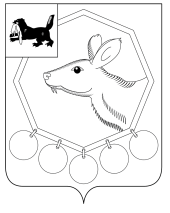 КОНТРОЛЬНО - СЧЕТНАЯ ПАЛАТАМО «Баяндаевский район»ЗАКЛЮЧЕНИЕ№ 2-зПО РЕЗУЛЬТАТАМ ЭКСПЕРТИЗЫ ПРОЕКТА РЕШЕНИЯ О ВНЕСЕНИИ ИЗМЕНЕНИЙ В БЮДЖЕТ МУНИЦИПАЛЬНОГО ОБРАЗОВАНИЯ «БАЯНДАЕВСКИЙ РАЙОН» НА 2013 ГОД И ПЛАНОВЫЙ ПЕРИОД 2014-2015 ГОДОВс. Баяндай                                                                           25 марта 2013 года                                                            Заключение по экспертизе проекта решения Думы МО «Баяндаевский район»  «О внесении изменений в бюджет муниципального образования «Баяндаевский район» на 2013 год и плановый период 2014 и 2015 годов» составлено Контрольно–счетной палатой МО «Баяндаевский район» на основании  письменного обращения  председателя Думы МО «Баяндаевский район» от 19.03.2012г. №19.Общие положенияЗаключение на проект Решения Думы МО «Баяндаевский район» «О внесении изменений в бюджет муниципального образования «Баяндаевский район» на 2013 год и плановый период 2014 и 2015 годов» (далее - Заключение) подготовлено в соответствии с  Бюджетным кодексом Российской Федерации, Положением о бюджетном процессе в муниципальном образовании «Баяндаевский район», Решением Думы муниципального образования «Баяндаевский район» от 04.10.2011г. №21/5 «Об утверждении Положения о Контрольно-счетной палате муниципального образования «Баяндаевский район» и иными актами действующего федерального и областного законодательства, с учетом норм и положений закона Иркутской области «Об областном бюджете на 2013 год и плановый период 2014 и 2015 годов». При составлении Заключения учтены и использованы  результаты осуществленных Контрольно-счетной палатой района контрольных и экспертно–аналитических мероприятий, проверено наличие и оценено состояние нормативной  и методической базы, регулирующей порядок формирования и внесения изменений в бюджет района, и также изменения параметров его основных показателей.Соблюдение законодательства при составлении проекта решения Проект решения о внесении изменений в районный бюджет на очередной финансовый год и плановый период 2014-2015 годов поступил в Контрольно-счетную палату района  19 марта 2013 года для проведения экспертизы, также представлены в новой редакции приложения №№2,5,6,7,8,9,10,13,14,15,17 к вышеуказанному проекту.В представленном проекте предлагается утвердить следующие основные характеристики бюджета Баяндаевского района на 2013 год:- общий объем доходов в сумме 245190,0 тыс.руб., что больше первоначально утвержденного показателя на 11132,7 тыс.руб. (на 4,8%);- общий объем расходов – 246323,4 тыс.руб., что больше первоначально утвержденного показателя на 11143,9 тыс. руб. (на 4,8%);- размер дефицита бюджета  – 1133,4 тыс. руб. (увеличение на 11,2 тыс.руб. или на 1%).  Статью 17 решения о бюджете предлагается утвердить в следующей редакции:«Установить предельный объем муниципального долга Баяндаевского района:на 2013 год в размере 2266,6 тыс.руб.Установить верхний предел муниципального внутреннего долга Баяндаевского района:по состоянию на 1 января 2013 года в размере 1133,4 тыс.руб., в том числе предельный объем обязательств по муниципальным гарантиям 0 руб.Установить предельный объем расходов на обслуживание муниципального внутреннего долга Баяндаевского района:в 2013 году в размере 3102,5 тыс.руб.».Вышеизложенное не противоречит ст. 107 Бюджетного кодекса Российской Федерации.3. Выводы и рекомендации:Содержание документов, представленных одновременно с проектом бюджета соответствуют требованиям бюджетного законодательства. Рекомендуем принять  проект решения о внесении изменений в бюджет муниципального образования «Баяндаевский район» на 2013 год и плановый период 2014 и 2015 годов.Председатель         	                                                                  Дамбуев Ю.Ф.  